servis laboratorních digestoří a bezp. skříní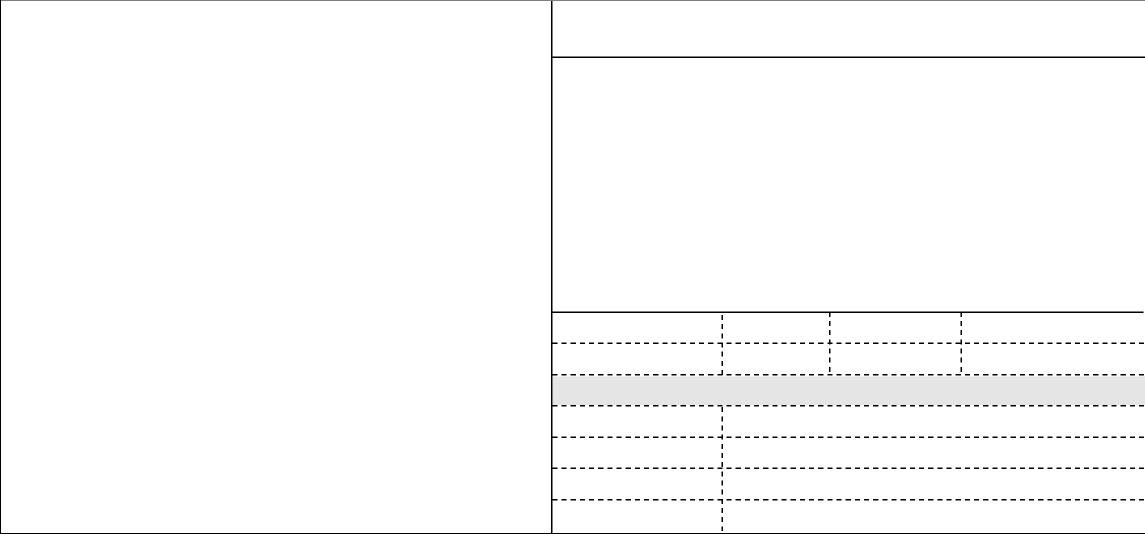 - tavná pojistka pro tripovací jednotku Q- Náhradní filtr pro filtrační systém UFA 20.30zádržný blokovací systím - padák k oknu laboratorní digestoře- POLOT kladná k digestoře- západka, příšroubování- servis bezpečnostní skříněNa faktuře uvádějte číslo naší objednávky. Platné elektronické podpisy: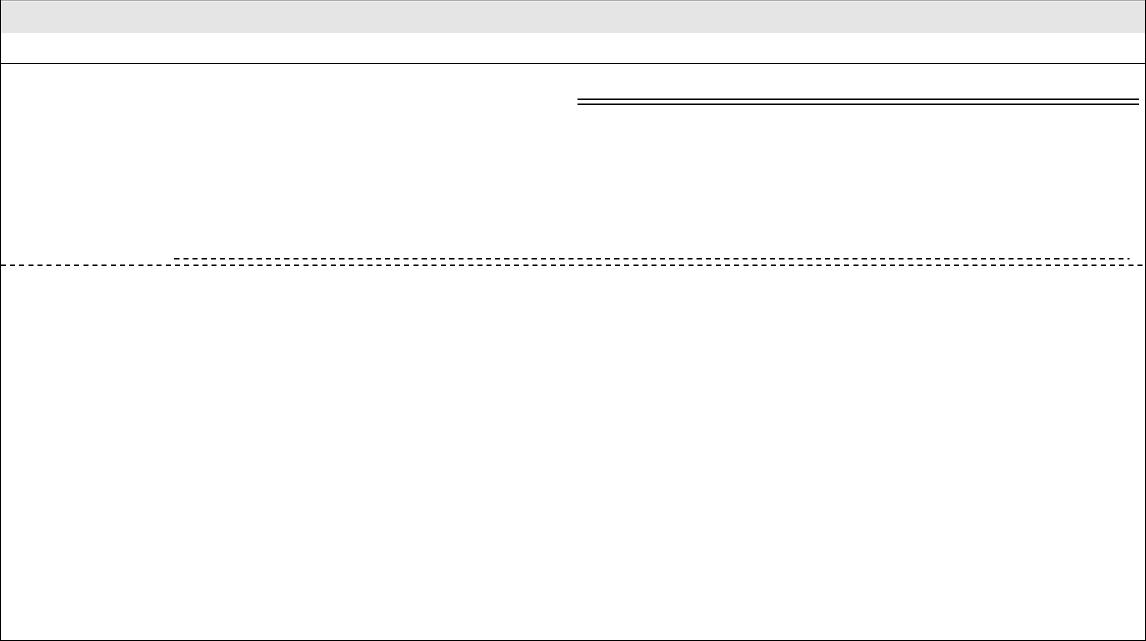 14.11.2019 10:10:41 - VYMAZÁNO(*) NÚDZ je státní zdravotnická organizace zřízená MZČR pod č. j. 16037/2001.